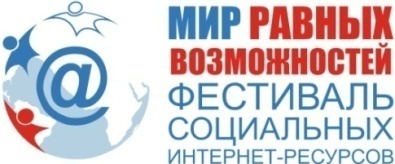 ПОЛОЖЕНИЕ 
О IX Фестивале социальных Интернет-ресурсов 
«Мир равных возможностей»
Раздел I. Общие положения
Раздел II. Номинации Фестиваля
Раздел III. Рабочие органы Фестиваля
Раздел IV. Порядок отбора номинантов и порядок определения победителей и лауреатов Фестиваля
Раздел V. Права и обязанности Конкурсанта
Раздел VI. Порядок проведения Фестиваля


Раздел I. Общие положенияНастоящее Положение определяет цели, задачи, регламент и порядок проведения ежегодного Фестиваля социальных Интернет-ресурсов «Мир равных возможностей» (далее «Фестиваль»).Организаторами Фестиваля выступают Фонд поддержки инвалидов «Единая страна» и Общероссийская общественная организация «Всероссийское общество инвалидов» (ВОИ).Для решения организационных вопросов и обеспечения функционирования всех рабочих органов Фондом и Всероссийским обществом инвалидов создан Организационный комитет Фестиваля (далее «Оргкомитет»), представляющий собой постоянно действующий орган.
1.1. Официальное название 
Фестиваль социальных Интернет-ресурсов «Мир равных возможностей»
1.2. Официальный сайт: http://mirrv.ru/ 

1.3. Дата проведения
22 января – май 2018 года.

1.4. Цели и задачиФестиваль проводится с целью выявления и поощрения, наиболее весомых в социальном, художественном и технологическом плане интернет-ресурсов русскоязычного сегмента сети Интернет (Рунета), направленных на решение различных вопросов в сфере интеграции инвалидов в общество. Гуманитарная цель - раскрытие и практическое применение возможностей и ресурсов Интернета для преодоления информационно-коммуникативных барьеров, вызванных нарушениями функций здоровья, создания комфортной информационной среды для раскрытия творческих потенциалов участников фестиваля.Задачи Фестиваля:• вовлечение людей с инвалидностью в активную общественную жизнь и повышение информационной культуры общества;• привлечение внимания государственных и негосударственных организаций к проблемам людей с инвалидностью;•   популяризация деятельности организаций инвалидов;• формирование благоприятного общественного мнения о достижениях людей с инвалидностью и их вкладе в развитие общества;•  повышение профессионализма специалистов, занимающихся веб-технологиями.1.5. Основные понятия, используемые в настоящем ПоложенииФестиваль – совокупность мероприятий, направленных на выявление интернет-ресурсов, наиболее полно соответствующих критериям оценки в соответствии с настоящим Положением.Организационный комитет (Оргкомитет) – группа лиц, осуществляющих стратегическое и оперативное управление Фестивалем.Экспертный совет – совещательный орган из физических лиц, по поручению Оргкомитета осуществляющих профессиональную оценку сайтов и принимающих решение о победителях и призерах Фестиваля.Председатель Экспертного совета  – физическое лицо, по поручению Оргкомитета осуществляющее общее руководство работой Экспертного совета.Претендент – интернет-ресурс юридического или физического лица (далее - заявитель), представленный для участия в Фестивале.Номинант – интернет-ресурс, включенный Оргкомитетом в лист голосования для членов Экспертного совета.Конкурсант – интернет-ресурс, одобренный Оргкомитетом для участия в Фестивале.Награды – призы и дипломы, вручаемые победителям и лауреатам Фестиваля.Лауреаты – интернет-ресурсы, признанные Экспертным советом лучшими в своей номинации из числа Номинантов.Победитель – интернет-ресурс, признанный Экспертным советом лучшим среди лауреатов в своей номинации.Раздел II. Номинации Фестиваля2.1. Принимаются конкурсные работы по номинациям:•  «Вместе мы сможем больше» (интернет-ресурсы Всероссийского общества инвалидов и общественных организаций инвалидов);•  «Дорога в жизнь» (интернет-ресурсы о профориентации, профессиональном обучении, повышении квалификации, трудоустройстве людей с инвалидностью);• «Спорт равных возможностей» (интернет-ресурсы, посвященные спорту инвалидов);•   «Доброта - основа мира» (интернет-ресурсы благотворительных организаций, помогающих людям с инвалидностью);• «Открытие года» (интернет-ресурсы, впервые принимающие участие в Фестивале);•   «Дети как дети» (интернет-ресурсы, посвященные образованию, социальной и медицинской реабилитации детей с инвалидностью);•  «Жизнь продолжается» (блоги, видео – каналы, личные сайты, домашние страницы, страницы в социальных сетях);•  «Творческая мастерская» (интернет – ресурсы, рассказывающие о творческих успехах людей с инвалидностью);•  «Есть такая профессия» (интернет-ресурсы специалистов, обучающих людей с инвалидностью).Раздел III. Рабочие органы Фестиваля
3.1. Координация проведения Фестиваля
Фестиваль проводится Фондом поддержки инвалидов «Единая страна» и Общероссийской общественной организацией «Всероссийское общество инвалидов» (ВОИ), которые утверждают Оргкомитет, непосредственно осуществляющий координацию проведения Фестиваля. В свою очередь, Оргкомитет формирует состав Экспертного совета, Счетной комиссии и утверждает их Председателей.
3.2. Функции, права, обязанности и ответственность Оргкомитета3.2.1. Функции Оргкомитета: 
•  разработка плана проведения Фестиваля и организация его работы;
•  формирование Экспертного совета;
•  координация работы с информационными спонсорами по проведению информационной кампании Фестиваля;
•  создание и сопровождение сайта Фестиваля, представленного по адресу: http://mirrv.ru/;•  прием и регистрация заявок на участие в Фестивале;
•  уведомление заявителей о признании их претендентом Фестиваля;
•  отклонение заявок, не отвечающих требованиям Положения, и уведомление о своем решении заявителя, направившего заявку, в течение двух дней; 
•  организация церемонии награждения победителей. 

3.2.2. Оргкомитет имеет право:
•  отказать Претенденту в участии, если заявленный сайт был отклонен Оргкомитетом; 
•  дисквалифицировать Конкурсанта за нарушение правил, установленных настоящим Положением и за несоответствие требованиям и условиям проведения Фестиваля; 
•  аннулировать результаты Конкурса в номинации, где были обнаружены неисправимые технические ошибки.

3.2.3. Обязанности Оргкомитета: 
•  создание равных условий для всех участников Фестиваля;
•  обеспечение гласности при проведении Фестиваля; 
•  недопущение разглашения сведений, о результатах Фестиваля ранее оговоренного срока. 

3.2.4. Процедура принятия решений Оргкомитетом
Все решения принимаются Оргкомитетом исключительно по результатам голосования его членов в соответствии со степенью важности решаемых вопросов. Варианты офлайнового, онлайнового или голосования по доверенности считаются равнозначными. Возможные варианты ответов при голосовании: «За», «Против», «Воздержался».
Принципиально важными для Фестиваля вопросами (ПВВ) являются:
•  утверждение и изменение Положения о Фестивале;
•  избрание и освобождение от должности Председателя Оргкомитета;
•  введение в Оргкомитет новых членов и выведение из него действующих членов.

Все прочие вопросы считаются рабочими (РВ).Голосование по ПВВ считается легитимным, если в нем приняли участие более 2/3 членов Оргкомитета. При этом решение считается в пользу поставленного вопроса (выбор «За»), если за него проголосовали более 2/3 от числа активно («За» + "Против") проголосовавших.
Голосование по РВ считается легитимным, если в нем приняли участие более 1/2 членов Оргкомитета. При этом решение считается в пользу поставленного вопроса (выбор «За»), если за него проголосовали более 1/2 от числа активно («За» + "Против") проголосовавших.
Любой вопрос может поменять статус РВ на ПВВ в результате голосования по нему, как по РВ. После чего он решается как ПВВ.
Член Оргкомитета не имеет права на публичное оглашение своего мнения по решению Оргкомитета, если данное заявление содержит обсуждение данного решения и критику коллег.
3.2.5. Оргкомитет несет ответственность за нарушение требований Положения, правил и процедур подготовки и проведения Фестиваля. 

3.2.6. Оргкомитет не несет ответственности: •  за невозможность проверить интернет-сайты (по техническим причинам); 
•  за технические отказы любого вида;
•  за неверно сообщенную или изменившуюся в процессе проведения Фестиваля информацию, заполненную Претендентом в заявке.

3.3. Экспертный совет Фестиваля
Экспертный совет Фестиваля формируется Организационным комитетом фестиваля из представителей органов власти и общественных организаций субъектов Российской Федерации, представителей средств массовой информации, представителей бизнес-сообщества и сферы культуры.

3.3.1. Функции Экспертного совета:
•  определение принципов номинирования; 
•  обеспечение компетентности и объективности заключения о соответствии претендентов и номинантов критериям Фестиваля (номинациям);
•  определение победителей и лауреатов Фестиваля из числа заявленных на конкурс организаций и проектов;
•  награждение победителей и лауреатов Фестиваля.
3.3.2. Количественный состав Экспертного совета определяется Оргкомитетом. 

3.4. Счетная комиссия
3.4.1. Счетная комиссия осуществляет прием и регистрацию заявок от претендентов на номинирование на Премию в рамках Фестиваля.
3.4.2. Счетная комиссия осуществляет прием и регистрацию поступивших от экспертов заполненных листов голосования и подтверждает их действительность.

3.4.3. Счетная комиссия осуществляет подсчет итогов голосования по каждой номинации Фестиваля.
3.4.4. Счетная комиссия формируется из специально выделенных для вышеуказанных целей представителей Оргкомитета и представителей общественности.
3.4.5. В Счетную комиссию не могут входить представители организаций, входящие в состав Экспертного совета или представленных на номинирование в Фестивале.
3.4.6. Члены Счетной комиссии вправе использовать технические средства подсчета голосов.

Раздел IV. Порядок отбора номинантов и порядок определения победителей и лауреатов Фестиваля

4.1. Критерии оценки конкурсных материалов

4.1.1. При оценке конкурсных материалов Экспертный совет Фестиваля руководствуется следующими критериями:
•  социальная и общественная значимость сайта (интернет-ресурса);
•  творческий и оригинальный подход к подаче материала;
•  толерантность в отношении людей с инвалидностью;
•  влияние интернет-ресурса на целевую аудиторию;
•  дизайн, Usability и Accessibility сайта (интернет-ресурса);
•  содержание и интерактивность сайта (интернет-ресурса);
•  частота обновления контента сайта (интернет-ресурса);
•  посещаемость сайта, а для страниц/групп в социальных сетях -  количество активных участников и количество подписчиков.
4.2. Порядок отбора номинантов

4.2.1. Первоначальный список претендентов на номинирование формируется Оргкомитетом (рекомендованный список претендентов).

4.2.2. Сбор заявок от претендентов по рекомендованному списку, а также сбор дополнительных заявок осуществляется в электронном виде на сайте Фестиваля по адресу: http://mirrv.ru/.

4.2.3. На основе собранных и обработанных заявок Оргкомитет формирует список номинантов. Оргкомитет вправе отказать претенденту, некорректно заполнившему заявку или не удовлетворяющему основным требованиям, предъявляемым к номинантам Фестиваля, без объяснения причины отказа.
4.2.4. После сбора, обработки и классификации заявок, Оргкомитет формирует на их основе Лист голосования эксперта.
4.2.5. В листе голосования номинанты размещаются соответственно разделам Каталога номинаций, а в пределах каждой номинации – в алфавитном порядке.
4.3. Порядок голосования экспертов
4.3.1. Оргкомитет осуществляет рассылку членам Экспертного совета листов голосования и подробных инструкций по процедуре голосования.

4.3.2. Каждый член Экспертного совета имеет право проголосовать за присуждение премии любому из предварительно номинированных сайтов по Каталогу номинаций.

4.3.3. Голосование производится путем заполнения членом Экспертного совета Листа голосования в печатном виде или путем заполнения специальной формы для голосования в сети Интернет на официальном сайте Фестиваля по адресу:http://mirrv.ru/.
4.3.4. Подробные инструкции по процедуре голосования направляются членам Экспертного совета вместе с Листом голосования.
4.3.5. Голосование начинается и заканчивается в сроки, определенные Оргкомитетом. Общая продолжительность голосования не может составлять более 14 (четырнадцати) рабочих дней. Голоса, полученные позднее указанного срока, не учитываются.
4.3.6. Каждый член Экспертного совета принимает участие в голосовании не более одного раза. Голоса, поданные с нарушением этого правила, учитываться не будут.
4.3.7. Голосование считается состоявшимся, если в нем приняло участие более 50% от списочного состава голосующих экспертов.

4.4. Порядок определения победителей и лауреатов 

4.4.1. Определение победителей и лауреатов Фестиваля осуществляется путем подсчета голосов членов Экспертного совета, заполнивших Лист голосования и отправивших его по адресу Оргкомитета в сроки, установленные Оргкомитетом.

4.4.2. Победители и лауреаты Фестиваля объявляются на Церемонии вручения Премии «Мир равных возможностей» в сроки и по адресу, утвержденному Оргкомитетом.

4.4.3. Список победителей и лауреатов, итоговый пресс-релиз Фестиваля публикуются на официальном веб-сайте Фестиваля по адресу: http://mirrv.ru/
на следующий день после проведения Церемонии вручения Премии.

Раздел V. Права и обязанности Конкурсанта

5.1. Права Конкурсанта
Конкурсант имеет право:
•  получать информацию об условиях и порядке проведения Фестиваля; 
•  регистрировать свою заявку на участие в Фестивале не более, чем в двух номинациях; 
•  отозвать свою Заявку путём подачи в Оргкомитет официального уведомления не позднее, чем за 3 дня до срока окончания приема заявок; 
•  получить Награды в случае победы в номинации Фестиваля.
5.2. Обязанности Конкурсанта
Конкурсант обязан:
•  ознакомиться с настоящим Положением о Фестивале перед подачей заявки; 
•  своевременно предоставить заявку, оформленную в соответствии с требованиями настоящего Положения; 
•  соблюдать правила и процедуры, предусмотренные настоящим Положением. 
5.3. Ответственность Конкурсанта

Конкурсант несет ответственность:
•  за нарушение требований к достоверности информации, указываемой в заявке; 
• за несоблюдение условий, правил и процедур, установленных настоящим Положением. 

За указанные нарушения Оргкомитет может лишить Конкурсанта права на участие в Фестивале. Данный факт фиксируется соответствующим протоколом. Уведомление Конкурсанту о лишении его права на участие в Фестивале направляется по электронной почте. Вторичная подача заявки после исправления нарушений может быть осуществлена только с разрешения Оргкомитета.

5.4. Требования к заявкам ПретендентовК участию приглашаются любые физические или юридические лица - владельцы интернет - ресурсов, направленных на решение различных вопросов в сфере интеграции инвалидов в общество, работы которых имеют основную версию на русском языке. Место жительства, юридический адрес и гражданство заявителей, а также доменная зона, в которой зарегистрирован сайт (интернет-ресурс), значения не имеют.

5.4.1. Отказ в участии может быть по следующим причинам:
•  содержание сайта (интернет-ресурса) не отвечает правовым или нравственным нормам (пропаганда насилия, межнациональной и межрелигиозной розни, порнографического содержания, оскорбляющие человеческое достоинство, нарушающие законодательство, ресурсы религиозных тоталитарных сект, финансовых пирамид, интим-услуг и т.п.);
•  сайт (интернет-ресурс) технически не готов к моменту регистрации (не работает хостинг, более 20% разделов не содержат информации или не открываются и т.п.); 
•  данные, указанные при регистрации сайта (интернет-ресурса), не соответствуют действительности; 
•  сайт (интернет-ресурс) не подходит под описание номинации; 
•  содержащие программы (скрипты, пароли, коды, шифры и т. д.) и прочую информацию коммерческого характера (литературные произведения, музыкальные файлы и т. д.), прав на распространение которых владелец сайта не имеет.

Раздел VI. Порядок проведения Фестиваля

6.1. Этапы проведения Фестиваля
•  Прием заявок: 22 января – 30 марта 2018 г. 
•  Формирование списка номинантов: 2 апреля – 20 апреля 2018 г.
•  Определение победителей и лауреатов Фестиваля: 23 апреля –14 мая 2018 г.
•  Награждение победителей и лауреатов Фестиваля: май 2018 г.

6.2. Церемония награждения победителей и лауреатов Фестиваля

6.2.1. Церемония награждения победителей и лауреатов Фестиваля проходит в сроки и в месте, утвержденным Оргкомитетом. 

6.2.2. Премии Фестиваля по поручению Оргкомитета вручают специально приглашенные для этой цели видные деятели Российской Федерации и представители общественности.
6.2.3. Для получения Премии Фестиваля на Церемонию вручения приглашаются руководители или представители организаций-победителей и лауреатов Фестиваля. 
6.2.4. Премия Фестиваля – памятный наградной знак, диплом, призы, предоставленные спонсорами и партнерами Фестиваля.
6.2.5. Оргкомитет оставляет за собой право учреждать «Специальные Премии» для организаций и персоналий (отдельных деятелей), оказавших особое влияние на развитие российского социального Интернета, но не вошедших в список номинантов по решению Экспертного совета. Решение о награждении организации или отдельного деятеля Специальной Премией принимается непосредственно Оргкомитетом.
Заключительные положения
Настоящее Положение может быть изменено и дополнено решением Оргкомитета, принятым простым большинством голосов.
Настоящее Положение публикуется на сайте Фестиваля в открытой форме и предоставляется для ознакомления всем заинтересованным лицам, претендующим на участие в Фестивале.